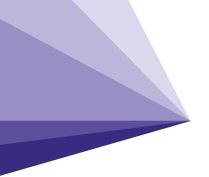 INBOUND SERVICES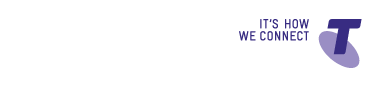 PORTING AUTHORISATION FORMPlease return this completed form along with a completed copy of the Inbound Services Application Form to your Telstra Representative via Email TBSFreeCall1800SA@team.telstra.com or by FAX 1800 257 195For further assistance please contact your Telstra RepresentativeCompany Name is the legal entity under which the service will be registered.  In this application form, references to "you" or "I" refer to the Company.Important Note: The Customer Details must be exactly as they appear on the most recent account statement provided by your current prime Inbound Service Provider.CUSTOMER DETAILS If the Inbound Service you wish to port is not provided by one of the Service Providers listed on the right, please select ‘Other’ and specify your Service Provider.If multiple Service Providers, please complete a separate form for each Service Provider.CURRENT SERVICE PROVIDERPlease select the Service Provider that currently provides your Inbound Service:You must state the account number required for porting provided by your Service Provider. Please state the account number provided by your current Service Provider for the Inbound Service number (s) below:Note: If you have multiple accounts with your service provider, please complete a separate Porting Authorisation Form for each account.Providing us with incorrect customer and account details may delay the porting of your Inbound Service to Telstra.INBOUND SERVICE TO BE PORTED TO TELSTRAPlease list the numbers of the Inbound Services on the above specified account you wish to port to Telstra:If you are retaining the service with the same Customer Details above, you must submit this form with a completed Inbound Services Application Form with matching Legal Entity details.If you are changing customer name to another legal entity, then you must submit this form with a completed Inbound Services Application Form matching the Incoming customer details in this section.Company Name is the legal entity under which the service will be registered.  In this application form, references to "you" or "I" refer to the Company.INBOUND INCOMING CUSTOMER DETAILSDo you wish to activate this number on Telstra’s Network in your own Customer name per your details in the Customer Details Section above?Our Customer Terms means the Standard Form of Agreement formulated by Telstra for the purposes of Part 23 of the Telecommunications Act 1997 (Cth), as amended from time to time in accordance with the Act.You may view Our Customer Terms at http://www.telstra.com.au/customerterms/ or obtain a copy from us.By signing this Porting Authorisation Form you warrant that you have the authority to make this application on behalf of the Customer named above.APPLICATIONI warrant that the details I have completed in this form are correct and that the Customer specified above is the legal lessee of the Inbound Service associated with the Inbound Service number and account number provided by the current Service Provider specified above.I request and authorise Telstra to arrange for the cancellation of my Inbound Service provided by my current Service Provider and the porting of my Inbound Service number listed above from my current Service Provider to Telstra.I acknowledge that if my current Inbound Service is successfully ported to Telstra, my Inbound Service will be provided by Telstra subject to the terms and conditions of the Inbound Services section of Our Customer Terms.I warrant that if my Inbound Service number is an EROU Number, I am the Rights of Use holder for that Number (as shown on the ACMA Rights of Use Register) or that I otherwise have the rights to use the EROU Number with my Inbound Service.I acknowledge that this form is only valid for 90 days from the date I sign this form.SIGNED by me for and on behalf of the Customer as its authorised representative: